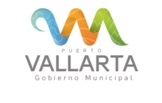 LISTADO DE MANDATOS POR ORDEN JUDICIAL QUE OBLIGAN AL MUNICIPIO A OTORGAR PERMISOS DE GIROS COMERCIALESPERIODO DEL 01 DE OCTUBRE DE 2015 AL 31 DE ENERO DEL 2016Informado por la Dirección Jurídica mediante oficio DJPVR/0189/2016ExpedienteAutoridadActor/QuejosoAsunto745/2014Juzgado Primero de Distrito en Materia Administrativa y de TrabajoFarmacias Guadalajara S.A de C.VSe requiere al Director de Padrón y Licencias cumplimiento de Sentencia para efecto de que autoricen las licencias de los anuncios estructurales solicitados.